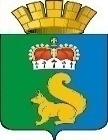 ПОСТАНОВЛЕНИЕАДМИНИСТРАЦИИ ГАРИНСКОГО ГОРОДСКОГО ОКРУГА В связи с переименованием Муниципального казенного учреждения «Информационно-методический центр» Гаринского городского округа, руководствуясь Уставом Гаринского городского округа, ПОСТАНОВЛЯЮ:2. Настоящее постановление опубликовать (обнародовать). Глава Гаринского городского округа                                                               С.Е. Величко02.02.2024 г.п.г.т. Гари№ 64О внесении изменений в постановление администрации Гаринского городского округа от  29.12.2023 года № 624 «Об утверждении перечня распорядителей бюджетных средств подведомственных главному распорядителю бюджетных средств администрации Гаринского городского округа с 2024 года»1. Внести в Перечень распорядителей бюджетных средств подведомственных главному распорядителю бюджетных средств администрации Гаринского городского округа с 2024 года, утвержденный постановлением администрации Гаринского городского округа от  29.12.2023 года № 624 «Об утверждении перечня распорядителей бюджетных средств подведомственных главному распорядителю бюджетных средств администрации Гаринского городского округа с 2024 года» следующие изменения:1.1. В Перечне слова «Муниципальное казенное учреждение «Информационно-методический центр» Гаринского городского округа» заменить на слова «Муниципальное казенное учреждение «Управление образования» Гаринского городского округа».